流入車規制関係資料前回ご議論いただいた論点①の概要現状（流入車規制を継続した場合）での将来予測ア）　NO2ゾーン内の測定局の将来予測・ 令和元年度にNO2ゾーン内であった測定局８局のNO2年間98％値は近年減少傾向にあり、近似式（一次式）を用いてNO2年間98％値を将来推計した結果、最も濃度の高い出来島小学校局（自排局）においても、令和元（2019）年度の0.046ppmから令和７（2025）年度には0.039ppmとなり、ゾーン下限値（0.04ppm）を下回る推計結果となった。イ）　令和７年度までに見込まれるNOX削減量・ 対策地域のNO2排出量は、令和７（2025）年度には7,048トンと予測され、令和元（2019）年度からの削減量は3,302トンとなる。その間、NO2濃度が0.046から0.039ppmに0.007ppm減少する予測であり、0.001ppm減少あたりに換算すると472トンの削減量と相当する。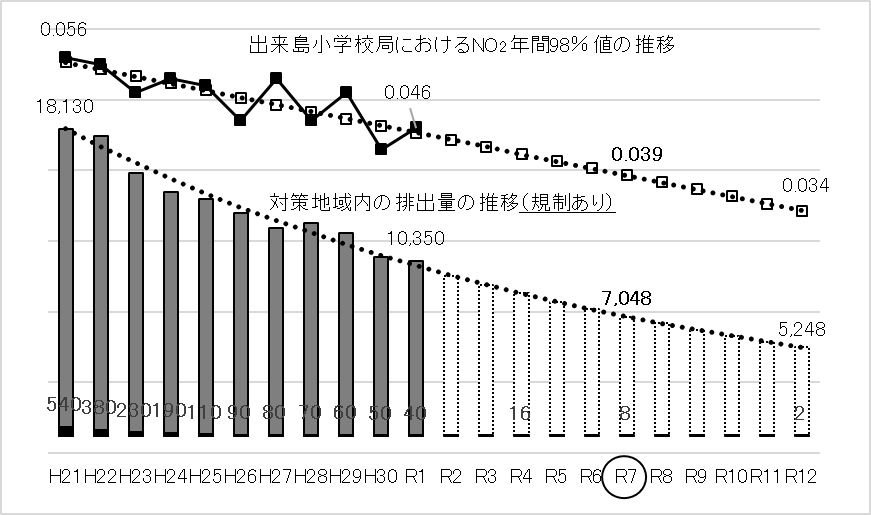 流入車規制による削減効果の試算・流入車規制を継続した場合、NO2排出量は、令和７（2025）年度には7,048トンと予測された。・一方、流入車規制を廃止した場合は、7,094トンとなり、規制を継続した場合との差分の46トンが流入車規制による削減効果となる。（流入車規制による削減効果がNO2濃度減少への寄与）・流入車規制による削減効果である46トンは、濃度に換算すると0.000098ppm（0.098ｐｐｂ）の低減効果に相当する。・したがって、流入車規制による低減効果は十分に小さいことから、流入車規制を廃止した場合でもNO2濃度の減少傾向の維持に支障をきたさないと考えられる。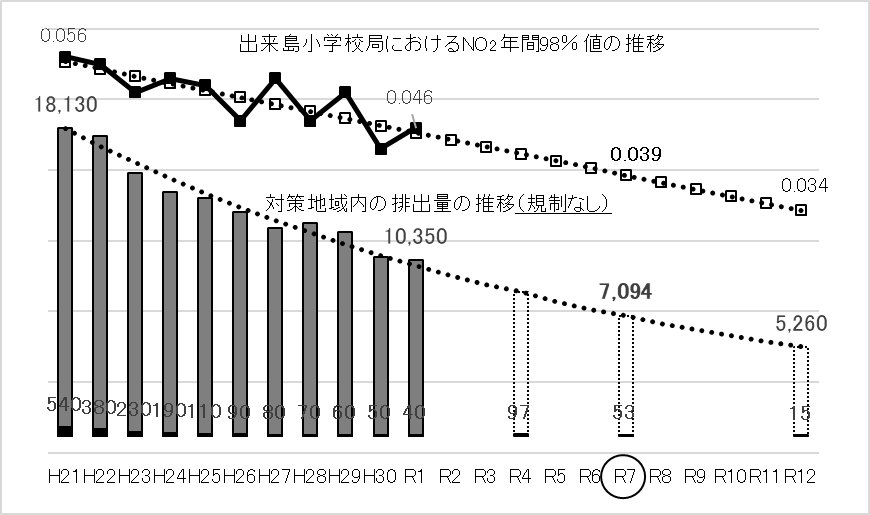 表２　流入車規制を廃止した場合のNO2濃度低減傾向への影響（大阪府）令和元年度（2019年度）令和７年度（2025年度）ア）自動車NOx排出量（規制継続）10,350トン7,048トンイ）自動車NOx排出量（規制廃止）-7,094トンウ）流入車規制による削減効果排出量46トンウ）流入車規制による削減効果濃度換算0.000098ppm